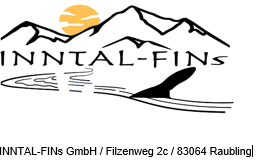 Wenn Sie den Vertrag widerrufen wollen, dann füllen Sie bitte dieses Formular aus und senden Sie es zurück.1. An: INNTAL-FINs GmbH            Filzenweg 2c           83064 Raubling 
E-Mail: info@inntal-fins.de2. Hiermit widerrufe(n) ich/wir den von mir/uns abgeschlossenen Vertrag über den Kauf der folgenden Waren / die Erbringung der folgenden Dienstleistung:………………………………………………………………..………………………………………………………………..(Name der Ware, ggf. Bestellnummer und Preis)3. Bestellt am:                               4. Erhalten am:………………………….                  ………………………….
(Datum)                                        (Datum)5. (Name, Anschrift des Verbrauchers)……………………………..……………………………..……………………………..………………………….....6. Datum………………………………7. Unterschrift Kunde
(nur bei Mitteilung auf Papier)